Travel Destination and Day Trips Options (or choose your own)
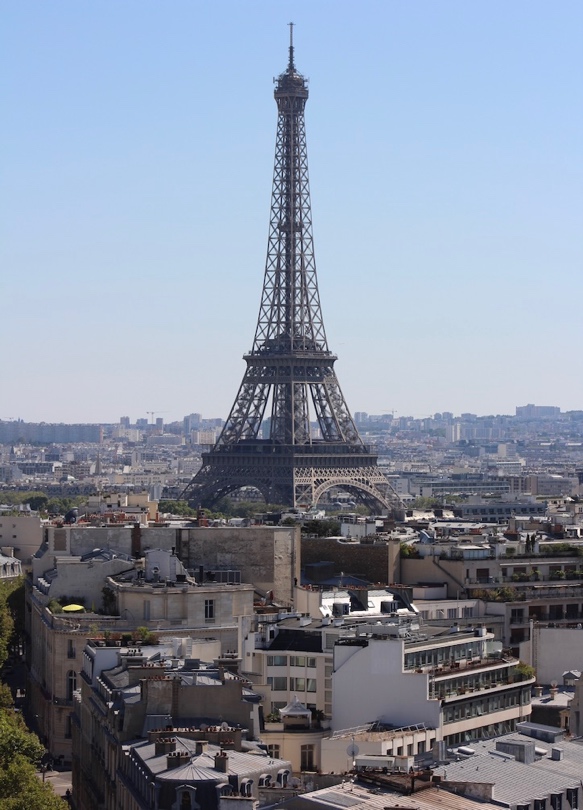 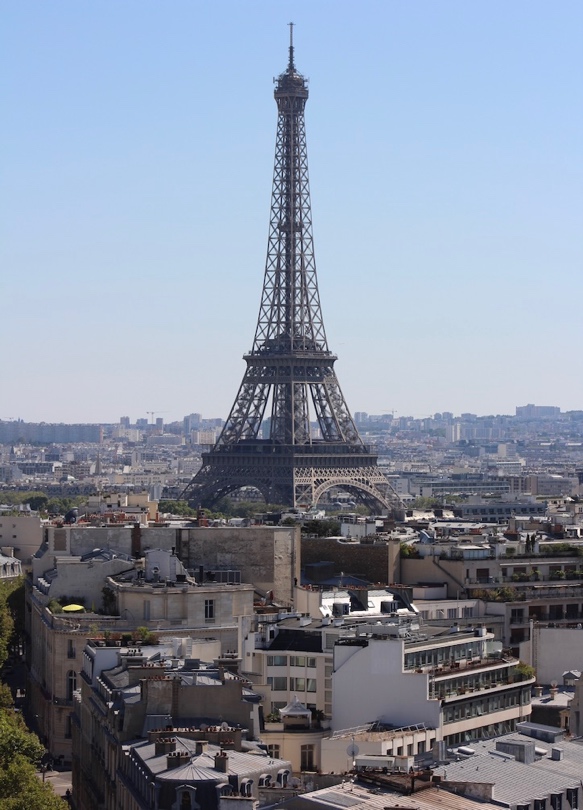 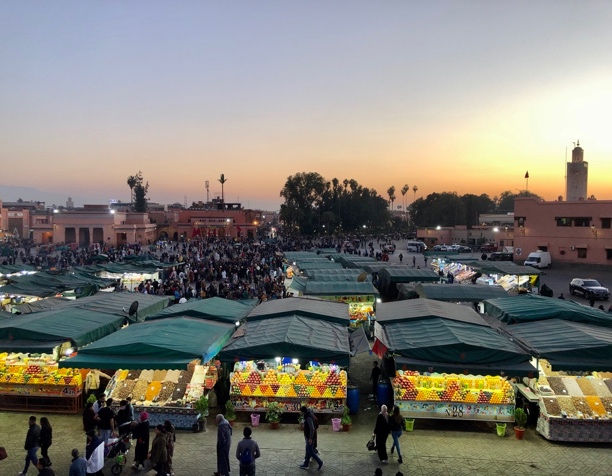 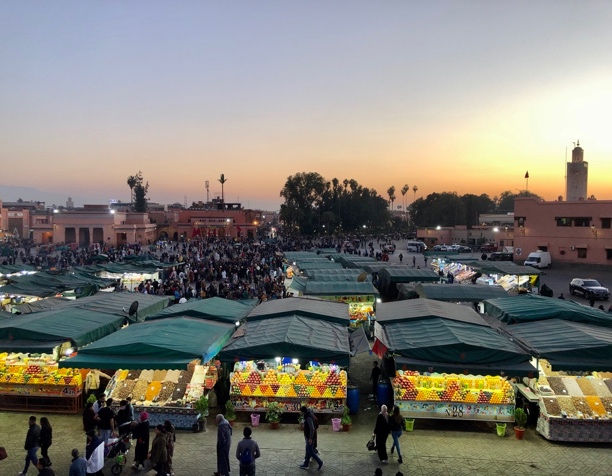 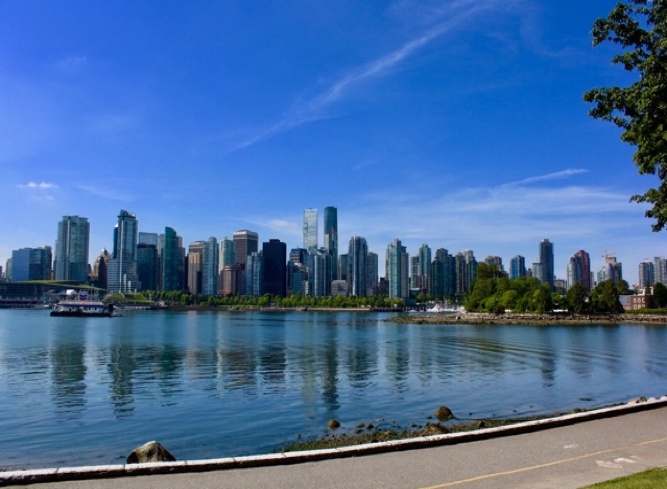 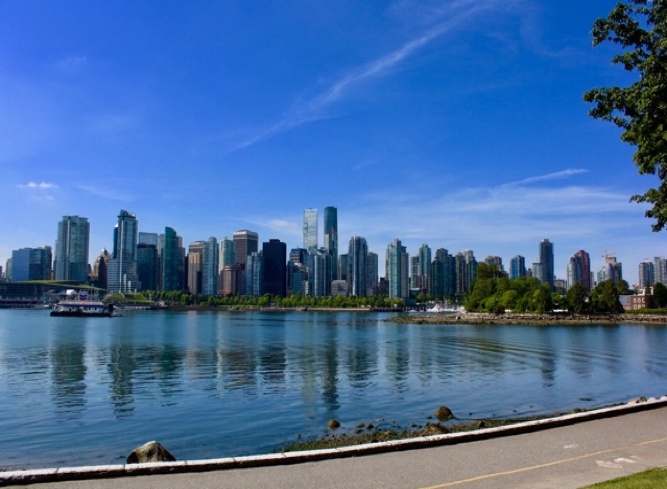 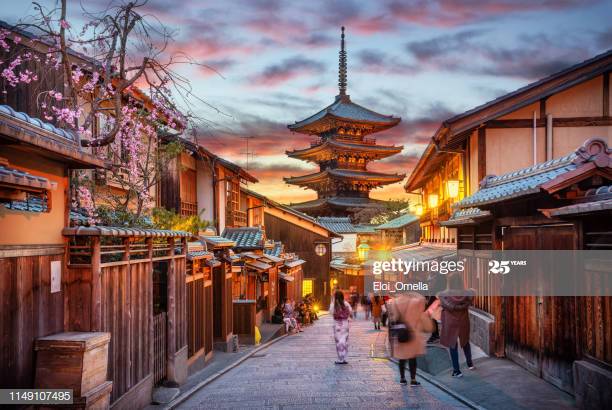 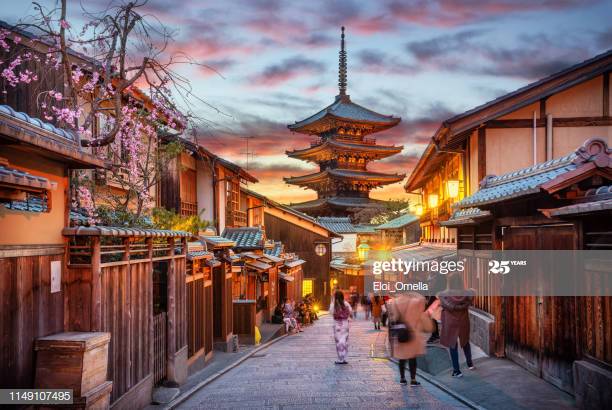 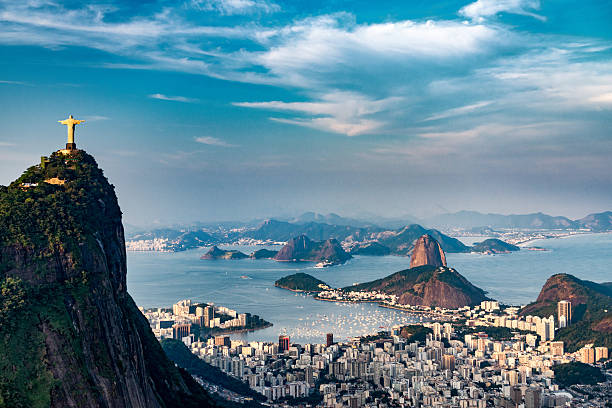 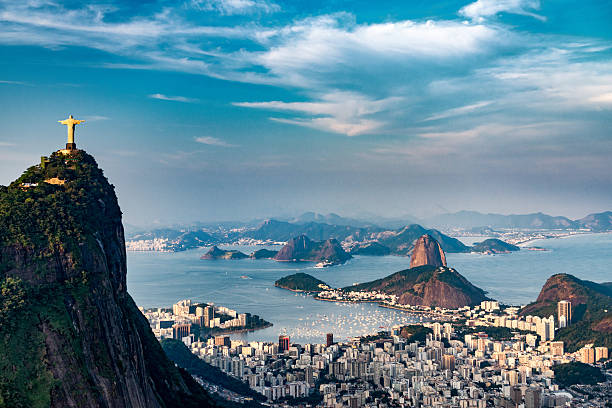 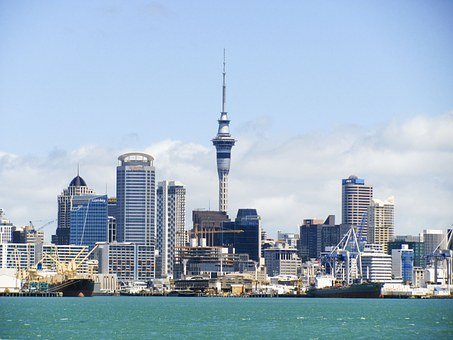 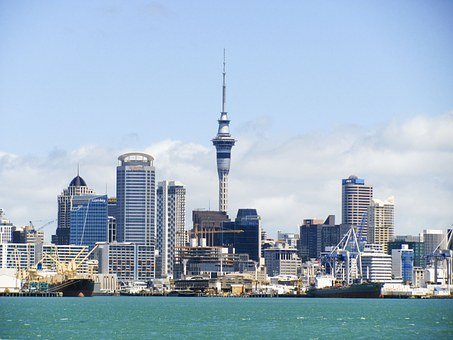 Where are you travelling to and how far is it from home?  _______________________________________________Where do you want to go for a day trip and how far is it from your destination? _______________________________________________In the tables below choose the most effective method of transportation and plot the time it takes to get to your destination/day trip and the distance that you travel. Then plot these points as a line graph on a separate piece of graph paper. Travel Time: Table of Value to your DestinationTravel Time: Table of Value to your Destination Method of travel (plane, car, train etc.) and speed of this method (km/h)________________________ Method of travel (plane, car, train etc.) and speed of this method (km/h)________________________Time (Hours or ½ hours)x-axisDistance Travelled (kms)y-axis